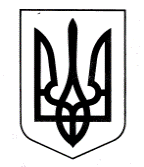 ЗАЗИМСЬКА СІЛЬСЬКА РАДА БРОВАРСЬКОГО РАЙОНУ  КИЇВСЬКОЇ ОБЛАСТІ РІШЕННЯПро найменування вулиці на території села ПогребиБроварського району Київської областіКеруючись ст. 26 Закону України «Про місцеве самоврядування в Україні», розглянувши клопотання старости села Погреби Бойко В. М. та обговоривши питання про необхідність найменування вулиць на території села Погреби Броварського району Київської області, Зазимська сільська радаВИРІШИЛА:1.	Найменувати вулицю в с. Погреби Броварського району Київської області:вулиця Крайня2.	Доручити секретарю Зазимської сільської ради підготувати та направити звернення до ДП «Національні інформаційні системи» щодо внесення назви вулиць до словника державного реєстру речових прав на нерухоме майно.3.	Контроль за виконанням цього рішення покласти на сільського голову.Сільський голова	Віталій КРУПЕНКОc. Зазим’я30 вересня 2021 року№ 1974-20-позачергової – VIIІ